Об условиях приватизациинаходящегося в государственной собственности Смоленской области недвижимого имуществаВ соответствии с областным законом «Об областном прогнозном плане приватизации государственного имущества Смоленской области на 2021 год и на плановый период 2022 и 2023 годов»:1. Приватизировать находящееся в государственной собственности Смоленской области недвижимое имущество – здание, назначение: нежилое, количество этажей – 1, в том числе подземных этажей – 0, площадь 163,6 кв. м, кадастровый номер 67:02:0010230:409, являющееся объектом культурного наследия (памятником истории и культуры) народов Российской Федерации регионального значения, включенным в единый государственный реестр объектов культурного наследия (памятников истории и культуры) народов Российской Федерации, расположенное по адресу: Российская Федерация, Смоленская область, г. Вязьма,  ул. Ленина, д. 17, с земельным участком площадью 264+/-7 кв. м с кадастровым номером 67:02:0010230:54 – путем продажи в электронной форме на конкурсе с открытой формой подачи предложений о цене.2. Установить начальную цену недвижимого имущества, указанного в              пункте 1 настоящего распоряжения, в размере 1 464 000 (один миллион четыреста шестьдесят четыре тысячи) рублей согласно отчету № 02/21 по определению рыночной стоимости недвижимого имущества от 05.02.2021.3. Недвижимое имущество, указанное в пункте 1 настоящего распоряжения, обременено обязательствами нового собственника по выполнению требований, установленных Федеральным законом «Об объектах культурного наследия (памятниках истории и культуры) народов Российской Федерации» и охранным обязательством собственника или иного законного владельца объекта культурного наследия (памятника истории и культуры) народов Российской Федерации регионального значения «Дом жилой», 1894 г., расположенного по адресу (местонахождение): Смоленская область, Вяземский район, г. Вязьма, ул. Ленина,   д. 17, включенного в единый государственный реестр объектов культурного наследия (памятников истории и культуры) народов Российской Федерации, утвержденным приказом начальника Департамента Смоленской области по культуре от 09.10.2019 № 416, в отношении здания, назначение: нежилое, количество этажей – 1, в том числе подземных этажей – 0, площадь 163,6 кв. м, кадастровый номер 67:02:0010230:409, являющегося объектом культурного наследия (памятником истории и культуры) народов Российской Федерации регионального значения, включенным в единый государственный реестр объектов культурного наследия (памятников истории и культуры) народов Российской Федерации, расположенного по адресу: Российская Федерация, Смоленская область, г. Вязьма,  ул. Ленина, д. 17.4. Утвердить прилагаемые условия конкурса по продаже недвижимого имущества – здания, назначение: нежилое, количество этажей – 1, в том числе подземных этажей – 0, площадь 163,6 кв. м, кадастровый номер 67:02:0010230:409, являющегося объектом культурного наследия (памятником истории и культуры) народов Российской Федерации регионального значения, включенным в единый государственный реестр объектов культурного наследия (памятников истории и культуры) народов Российской Федерации, расположенного по адресу: Российская Федерация, Смоленская область, г. Вязьма,  ул. Ленина, д. 17, с земельным участком площадью 264+/-7 кв. м с кадастровым номером 67:02:0010230:54.5. Департаменту имущественных и земельных отношений Смоленской области (Т.В. Яковенкова) осуществить продажу недвижимого имущества, указанного в пункте 1 настоящего распоряжения, в соответствии с законодательством Российской Федерации.6. Департаменту Смоленской области по внутренней политике (И.В. Борисенко) обеспечить в установленном порядке опубликование настоящего распоряжения в официальных изданиях.ГубернаторСмоленской области 							              А.В. Островский                                                                                      УТВЕРЖДЕНЫ                                                                                        распоряжением Администрации                                                                                      Смоленской области                                                                                      от 18.06.2021 № 1043-р/адмУСЛОВИЯ КОНКУРСАпо продаже недвижимого имущества –здания, назначение: нежилое,количество этажей – 1, в том числеподземных этажей – 0, площадь 163,6 кв. м,кадастровый номер 67:02:0010230:409,являющегося объектом культурногонаследия (памятником истории икультуры) народов Российской Федерациирегионального значения, включенным вединый государственный реестр объектовкультурного наследия (памятниковистории и культуры) народов РоссийскойФедерации, расположенного по адресу:Российская Федерация, Смоленскаяобласть, г. Вязьма,  ул. Ленина, д. 17,с земельным участком площадью264+/-7 кв. м с кадастровымномером 67:02:0010230:541. В отношении недвижимого имущества – здания, назначение: нежилое, количество этажей – 1, в том числе подземных этажей – 0, площадь 163,6 кв. м, кадастровый номер 67:02:0010230:409, являющегося объектом культурного наследия (памятником истории и культуры) народов Российской Федерации регионального значения, включенным в единый государственный реестр объектов культурного наследия (памятников истории и культуры) народов Российской Федерации, расположенного по адресу: Российская Федерация, Смоленская область, г. Вязьма, ул. Ленина, д. 17 (далее – объект культурного наследия), необходимо осуществить следующие работы по сохранению объекта культурного наследия:	Проведение работ по сохранению объекта культурного наследия возможно исключительно в соответствии с Федеральным законом «Об объектах культурного наследия (памятниках истории и культуры) народов Российской Федерации», иными нормативными правовыми актами в сфере сохранения, использования, популяризации и государственной охраны объектов культурного наследия (памятников истории и культуры) народов Российской Федерации.2. Экономическим обоснованием условий конкурса является необходимость выполнения указанных в пункте 1 настоящих условий конкурса работ по сохранению объекта культурного наследия в соответствии с Федеральным законом «Об объектах культурного наследия (памятниках истории и культуры) народов Российской Федерации», иными нормативными правовыми актами в сфере сохранения, использования, популяризации и государственной охраны объектов культурного наследия (памятников истории и культуры) народов Российской Федерации, а также при соблюдении требований, содержащихся в охранном обязательстве собственника или иного законного владельца объекта культурного наследия (памятника истории и культуры) народов Российской Федерации регионального значения «Дом жилой», 1894 г., расположенного по адресу (местонахождение): Смоленская область, Вяземский район, г. Вязьма,  ул. Ленина,   д. 17, включенного в единый государственный реестр объектов культурного наследия (памятников истории и культуры) народов Российской Федерации, утвержденном приказом начальника Департамента Смоленской области по культуре от 09.10.2019 № 416.3. Условия конкурса должны быть выполнены в срок до 31.12.2024.4. Установить следующий порядок подтверждения победителем конкурса исполнения условий конкурса:- победитель конкурса представляет продавцу отчетные документы, подтверждающие выполнение условий конкурса, один раз в квартал начиная со следующего квартала после заключения договора купли-продажи недвижимого имущества, но не позднее 15-го числа месяца, следующего за отчетным периодом;- специально созданная продавцом комиссия по контролю за выполнением условий конкурса проводит проверки представленных победителем конкурса документов, в том числе проверки фактического исполнения условий конкурса в месте расположения проверяемых объектов недвижимого имущества;- в течение 10 рабочих дней со дня истечения срока выполнения условий конкурса победитель конкурса направляет продавцу сводный (итоговый) отчет о выполнении им условий конкурса в целом с приложением всех необходимых документов;- в течение двух месяцев со дня получения сводного (итогового) отчета о выполнении условий конкурса комиссия по контролю за выполнением условий конкурса обязана осуществить проверку фактического исполнения условий конкурса на основании представленного победителем конкурса сводного (итогового) отчета;- по результатам рассмотрения сводного (итогового) отчета о выполнении условий конкурса комиссия по контролю за выполнением условий конкурса составляет акт о выполнении победителем конкурса условий конкурса, который  подписывается всеми членами указанной комиссии, принявшими участие в работе по проверке данных сводного (итогового) отчета. Обязательства победителя конкурса по выполнению условий конкурса считаются исполненными в полном объеме с момента утверждения продавцом подписанного данной комиссией указанного акта;- в случае неисполнения победителем конкурса условий конкурса, а также ненадлежащего их исполнения, в том числе нарушения промежуточных или окончательных сроков исполнения таких условий и объема их исполнения, договор купли-продажи недвижимого имущества расторгается по соглашению сторон или в судебном порядке с одновременным взысканием с покупателя неустойки. Указанное имущество остается в государственной собственности Смоленской области, а полномочия покупателя в отношении этого имущества прекращаются.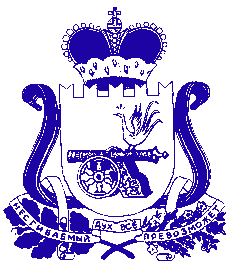 АДМИНИСТРАЦИЯ СМОЛЕНСКОЙ ОБЛАСТИР А С П О Р Я Ж Е Н И Еот 18.06.2021 № 1043-р/адм№п/пВид работ по сохранению объекта культурного наследияСрок выполнения работ1.Разработка проектной документации на проведение работ по сохранению объекта культурного наследия2021 год2.Проведение работ по сохранению объекта культурного наследия2022-2024 годы3.Проведение мероприятий по установке информационных надписей и обозначенийпо окончании проведения работ по сохранению объекта культурного наследия